Carroll County Public Schools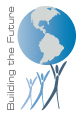 Kindergarten Prior Care Form (revised Jan 2019)Student Name:  __________________________________________________________ Date of Birth:  ____________________________ The Maryland State Department of Education (MSDE) requires Carroll County Public Schools to collect information about the early care experiences of all newly enrolling Kindergarten students.  Predominant Prior Care - In what kind of early care did your child spend most of his/her time since September of the year prior to entering Kindergarten?  Mark a maximum of one full-day or two half-days.   *School Registrar:  Please enter this information into the “Kindergarten Prior Care” screen in ESP under RegistrationPrior CareFull DayHalf-Day Informal CareCare provided in a home by a relative or non-relative.Location:  ____________________________________________________________Head Start ProgramA federal pre-school program for 3 to 5 year olds from low income families:funded by the U.S. Department of Health and Human Services and licensed by the Maryland Department of Education, Office of Child Care.Location:  ____________________________________________________________PreKindergarten in a Public SchoolPublic school prekindergarten education for four year olds.  Administration by local boards of education and regulated by the Maryland State Department of Education (MSDE) according to COMAR 13A.06.02 Prekindergarten Programs.  (General Education or Special Education)Location:  ____________________________________________________________Child Care Center Child care provided in a facility, usually non-residential, for part or all of the day that provides care to children in the absence of a parent.  The center is licensed by the Maryland State Department of Education, Office of Child Care.     Location:  ____________________________________________________________                                                                                        Family Child Care Regulated care given to a child younger than 13 years old, in place of parental care for less than 24 hours, in a residence other than the child’s residence and for which the provider is paid.  Family child care is regulated by the Maryland State Department of Education, Office of Child Care.Location:  ____________________________________________________________Non-Public Nursery School Preschool programs with an “education” focus for 2, 3 or 4 year olds; approved or exempted by MSDE; usually part-day, nine months a year.Location:  ____________________________________________________________KindergartenStudent is repeating Kindergarten.Location:  ____________________________________________________________